中文文题姓名1，姓名1,2，姓名2，…… (1. 浙江农林大学 林业与生物技术学院，浙江 杭州 311300；2. 中国科学院 新疆生态与地理研究所 荒漠与绿洲生态国家重点实验室，新疆 乌鲁木齐 830011；……)摘要：【目的】用1~2句话简要地说明本研究的目的，不要简单重复文题中已有的信息。【方法】简述本研究采用的主要方法，含试验时间、实验设计等。【结果】准确描述本研究的重要结果。【结论】精炼主要结论，注意不要将结果和结论混为一谈。图x表x参x关键词：xxx；xxx；xxx；xxx；xxxEnglish titleXING Ming1, XING Ming1, 2, XING Ming2, ……(1. College of Forestry and Biotechnology, Zhejiang A&F University, Hangzhou 311300, Zhejiang, China; 2. State Key Laboratory of Desert and Oasis Ecology, Xinjiang Institute of Ecology and Geography, Chinese Academy of Sciences, Urumqi 830011, Xinjiang, China; ……)Abstract: [Objective] Specific content…… [Method] Specific content…… [Result] Specific content…… [Conclusion] Specific content…… [Ch. x fig. x tab. x ref.]Key words: xxx; xxx; xxx; xxx; xxx引言应具有层次性和逻辑性，重点围绕研究背景与意义、研究进展、本研究切入点和创新点、拟解决的关键问题等内容展开，言简意赅，突出重点。1  材料与方法（一级标题）写明材料、试剂、仪器，交待样地概况、试验时间、试验设计和方法及数据统计分析的方法等。1.1  研究区概况（二级标题）研究区位于……1.2  样地设置（二级标题）选取……表1  川西云杉人工林与天然林样地基本信息Table 1  General information of each plot for plantation and natural forests of P. likiangensis var. rubescens说明：PL为川西云杉，BA为红桦Betula albosinensis，BP为白桦B. platyphylla，……1.3 数据分析（二级标题）1.3.1点格局分析（三级标题）Ripley’s K(t)函数公式如下：其中：A是样地面积，n为样地所有个体总数，t为空间尺度，可以是＞0的任何值，是第i株与j株树木之间的距离，是指示函数。……1.3.2 三级标题  ……2  结果与分析2.1  滞尘能力的比较由图1可见：……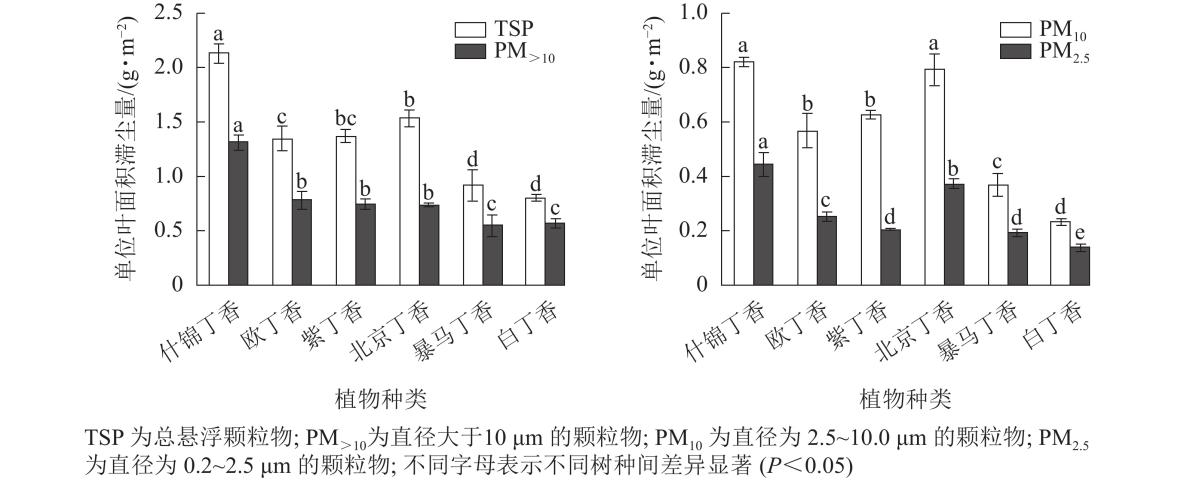 图1  6种丁香属植物单位叶面积TSP、PM>10、PM10和PM2.5滞尘量Figure 1  Amount of TSP, PM>10, PM10 and PM2.5 on unit leaf area of 6 species of Syringa3  讨论讨论是对研究结果进行更深入的分析、解释或推论，核心是基于本研究的结果，辅以已发表的研究结果来阐述自己的观点和论点。讨论切忌主观臆测，论证要有说服力，任何分析都要有据可依。4  结论结论是对全文内容的提炼和概括，语言严谨准确，不应简单重复研究结果，切忌与摘要重复，应着重反映研究结果的理论价值、实用价值及其适用范围，也可提出建议或展望等。5 参考文献参考文献选作者直接阅读过并已公开发表的，并与本研究切实相关的资料列入，应以国内外最近5年的学术期刊文献为主。参考文献采用顺序编码制著录。正文中文献序号按文中出现先后次序排列，加方括号“[ ]”置于引用文献成果的右上角或作为语句成分。在正文中引用格式为：“xxx等[1]对……进行过介绍”“在……等方面扮演着重要角色[56]”“……方法参照文献[7]”。参考文献表著录格式参照“《浙江农林大学学报》参考文献著录规则”。示例：5.1期刊析出文献[1] 施泉, 陈晓培, 林新春, 等. 雷竹和拟南芥SOC1多具体差异性分析[J]. 浙江农林大学学报, 2016, 33(2): 183－190.SHI Quan, CHEN Xiaopei, LIN Xinchun, et al. Oligomeric status of the SOC1 gene form Phyllostachys violascens and Arabidopsis thaliana [J]. Journal of Zhejiang A&F University, 2016, 33(2): 183－190.[2] REICH P B, TJOELKER M G, MACHADO J, et al. Universal scaling of respiratory metabolism, size and nitrogen in plants [J]. Nature, 2006, 439(7075): 457－461.5.2专著、报告、学位论文、标准[3] 兆赖之. 育林学[M]. 北京: 中国环境科学出版社, 2005: 10－13. ZHAO Laizhi. Silviculture [M]. Beijing: China Environmental Science Press, 2005: 10－13.[4] 田海涛. 3种经济竹种叶绿素荧光特性研究[D]. 杭州: 浙江农林大学, 2007.TIAN Haitao. Research of Chlorophyll Fluorescence Characteristics to Three Cash Bamboos [D]. Hangzhou: Zhejiang A&F University, 2007.[5] 中国木材标准化技术委员会. 防霉剂防治木材霉菌及蓝变菌的试验方法: GB/T 18261—2000[S]. 北京: 中国标准出版社, 2000.   National Technical Committee on Timber of Standardization Administrator of China. Testing Method for Anti-mould Chemicals in Controlling Mould and Blue Stain Fungi on Wood: GB/T 182612000 [S]. Beijing: Standards Press of China, 2000. 1826–2000 [6] LARXHER W. Physiological Plant Ecology [M]. Berlin: Springer Verlag, 1995: 223－237.5.3专著中的析出文献[7] 盛炜彤. 我国人工林的地力衰退及防治对策[M]//中国林学会森林生态分会, 杉木人工林集约栽培研究专题组. 人工林地力衰退研究. 北京: 中国科学技术出版社, 1992: 15－19.SHENG Weitong. Site productivity decline and countermeasures of artificial forest in China [M]// Forest Ecology Branch of Chinese Society of Forestry, the Task Force on Intensive Cultivation of Chinese Fir Plantations. Research on Site Productivity Decline of Timber Plantations. Beijing: China Science and Technology Press, 1992: 15－19.[8] 钟文发. 非线性规划在可燃毒物配置中的应用[C]//赵玮. 运筹学的理论与应用: 中国运筹学会第5届大会论文集. 西安: 西安电子科技大学出版社, 1996: 468－471.ZHONG Wenfa. Application of nonlinear programming in burnable poison disposition [C]// ZHAO Wei. Theory and Application about Operations Research: Proceedings of the Fifth Conference of Operations Research Society of China. Xi’an: Xidian University Press, 1996: 468－471.5.4译著[9] TREHANE P, BRICKELL C D, BAUM B R, 等. 国际栽培植物命名法规(1995) [M]. 向其柏, 臧德奎, 译. 6版. 北京：中国林业出版社, 2004.TREHANE P, BRICKELL C D, BAUM B R, et al. International Code of Nomenclature for Cultivated Plants (1995) [M]. XIANG Qibai, ZANG Dekui tran. 6th. ed. Beijing: Chinese Forestry Publishing House, 2004.5.5网络文献 GONG Jirui, ZHANG Zihe, ZHANG Chunlai, et al. Ecophysiological responses of three tree species to a high-altitude environment in the southeastern Tibetan plateau [J/OL]. Forests, 2018, 9(2):48[2021-12-02]. doi:10.3390/f9020048. (其中2021-12-02为文献引用日期）[11] Pan European Forest Certification. Indigenous People and PEFC Forest Certification [EB/OL]. 2005-12-15[2006-03-20]. http://www.pefc.org/internet/html/news/4_1154_65/5_1105_1263.htm. (其中2005-12-15为公告发布日期，2006-03-20为公告引用日期)样地号类型林龄/a林分密度/(株·hm2)云杉种群密度/(株·hm2)海拔/m坡向坡度/(°)郁闭度树种AR30-1人工林301 6501 6253 688NE230.7PL、BA、BPAR30-2人工林302 1252 1003 702NE260.7PL、BA、BPAR30-3人工林301 8251 8253 692NE250.6PL、BA、BP……………………………………………………